Zeměpis - distanční výuka pro žáky 9. ročníků 		(týden 8. 2. – 12. 2. 2021)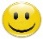 Zemědělská výroba					 (Nadpis napsat do sešitu)Pročíst učebnice Fraus str. 66- 68 a udělat zápis do sešitu – (napiš otázku a pod otázku napiš odpověď - příprava na test).(rádi používáte techniku – pokuste se vyhledat odpovědi i na internetu, pročtěte a vypíchněte nejdůležitější – neopisujte prosím všechno)--------------------------------------------------------------------------------------------------------------------------------------------------------------------------Jaké je základní rozdělení zemědělství v ČR?Charakterizuj rostlinnou výrobu.Charakterizuj živočišnou výrobu.Co znamená sezonnost v zemědělství?Vysvětli pojmy ozim, jař, píce?Jaký je rozdíl mezi extenzivním a intenzivním pěstováním plodin nebo chovem dobytka?               (prosím napište 1příklad – extenzivní pěstování a intenzivní chov – můžete si vybrat)Jaké známe typy samozásobitelského zemědělství ve světě (učebnice str. 68)?----------------------------------------------------------------------------------------------------------------------------------------Ke každé otázce napište  1 – 5 řádků do sešitu Z.	   						(nepsat do sešitu)Opiš otázku a ke každé otázce - vyhledejte odpovědi v učebnici nebo na internetu a zapište do sešitu Z (můžeš oddělit barevně). Zápis mi prosím vyfoťte mobilním telefonem a pošlete na email –  - j.kudela@ulesakarvina.cz do 12. 2. 2021 /12.00 hod.Děkuji za váš čas strávený u školní práce. 				S pozdravem Jaroslav Kuděla